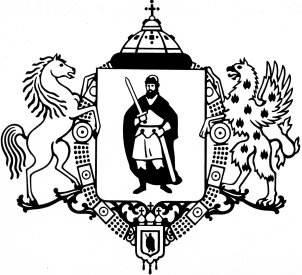 ПРИКАЗО внесении изменения в перечень и коды главных администраторов доходов бюджета города, а также закрепляемые за ними виды доходовВ соответствии с приказом Министерства финансов Российской Федерации                 от 06.06.2019 № 85н «О порядке формирования и применения кодов бюджетной классификации Российской Федерации, их структуре и принципах назначения», руководствуясь статьей 20 Бюджетного кодекса Российской Федерации, Положением                    о финансово-казначейском управлении администрации города Рязани, утвержденным решением Рязанского городского Совета от 11.02.2008 № 87-III приказываю:1. В перечень и коды главных администраторов доходов бюджета города, а также закрепляемые за ними виды доходов, утвержденные приложением № 3 решения Рязанской городской Думы от 12.12.2019 № 387-III «Об утверждении бюджета города Рязани на 2020 год и на плановый период 2021 и 2022 годов» внести следующее изменение:после строки:дополнить строкой:2. Начальнику отдела свода бюджета, планирования и финансирования расходов производственной сферы финансово-казначейского управления администрации города Рязани Набирухиной И.В. довести настоящий приказ до Управления Федерального казначейства по Рязанской области.3.  Отделу автоматизации финансовой системы финансово-казначейского управления администрации города Рязани (Дергачев А.В.): - внести изменения в Справочник кодов бюджетной классификации АС «Бюджет» для размещения в электронном виде в СУФД;  - разместить настоящий приказ на официальном сайте администрации города Рязани.  4.   Настоящий приказ вступает в силу со дня его подписания.5. Контроль за исполнением настоящего приказа возложить на заместителя начальника финансово-казначейского управления администрации города Рязани            Грабовникову О.Н.АДМИНИСТРАЦИЯ ГОРОДА РЯЗАНИФинансово-казначейское управление03 июня 2020 г.№15 о/д4362 02 25242 04 0000 150Субсидии бюджетам городских округов на ликвидацию несанкционированных свалок в границах городов            и наиболее опасных объектов накопленного экологического вреда окружающей среде4362 02 25393 04 0000 150Субсидии бюджетам городских округов на финансовое обеспечение дорожной деятельности в рамках реализации национального проекта «Безопасные и качественные автомобильные дороги»И.о. начальника управленияА.А. Решоткин